苗栗縣私立中興高級商工職業學校104學年度高職優質化輔助方案3月份管制會議紀錄壹、時間：105年3月29日(二)  16:20貳、地點：圖書室參、主席：吳聲忠校長肆、報告人：鄭麗華組長                                                                                                                                                                                                                                                                                                                                                                                                                                                                                                                                                                                                                                                                                                                                                                                                                                                                                                                        伍、紀錄：余佳蓉小姐陸、參加人員：如簽到表柒、主席致詞：檢視各單位3月份工作執行進度。捌、報告題綱：一、檢視各單位3月份工作執行進度，詳如附件一。二、「104學年度高職優質化輔助方案輔導訪視表」書面10份及光碟檔案1份，免備文於105年3月31日掛號郵寄至國立苗栗高商教務處彭昕鋐主任收，並須mail至高職優質化工作小組信箱96a0161.ntnu@gmail.com。三、「105學年度高職優質化輔助方案構想書」請依照3月24日公告的最新版格式進行撰寫，於3月29日下班前回傳給實研組彙整。    四、構想書線上提報作業期間原訂3月25日(星期五)中午12點開始至3月31日        (星期四)晚上8點截止。因高職優質化工作小組的疏忽導致部分學校之三項        指標數據有所誤植，故本校構想書繳交期限改延後至4/1截止。玖、提案討論    無拾、臨時動議    無拾壹、主席指（裁）示      一、如期確實填寫「計畫執行進度報告與管制單」。      二、教專評鑑人員進階認證的進度要追蹤。（教學組長回覆：等候通知。）      三、105年3月15日信望愛基金會捐贈之300台平板已送達學校。請說明延遲          捐贈的原因。(設備組長回覆：信望愛基金會於105年1月20日來函表示，          因庫存良率異常及產能問題，調整捐贈本校平板數量300台;預計105年第          二季至第三季才能陸續出貨。)      四、103-2-1「一科一特色-e神通店長」實施計畫：補填寫流通一學生3月份至         員生社實習的週數及人數。      五、103-2-2「一科一特色-驅動e未來」實施計畫：參加龍華科技大學的研習         內容填寫須符合計畫書。      六、往後各計畫或各科採購的設備到校時，務必拍照存證，以備校務評鑑核查。      七、103-2-4「一科一特色-還我漂亮拳」實施計畫：時尚造型科要開始規劃動         態走秀。      八、103-3-2「璀璨心靈，閱讀典藏」實施計畫：資本門設備圖書執行採購。（圖         書組長回覆：請購單已送出。）      九、五科物品費盡快買齊。拾貳、散會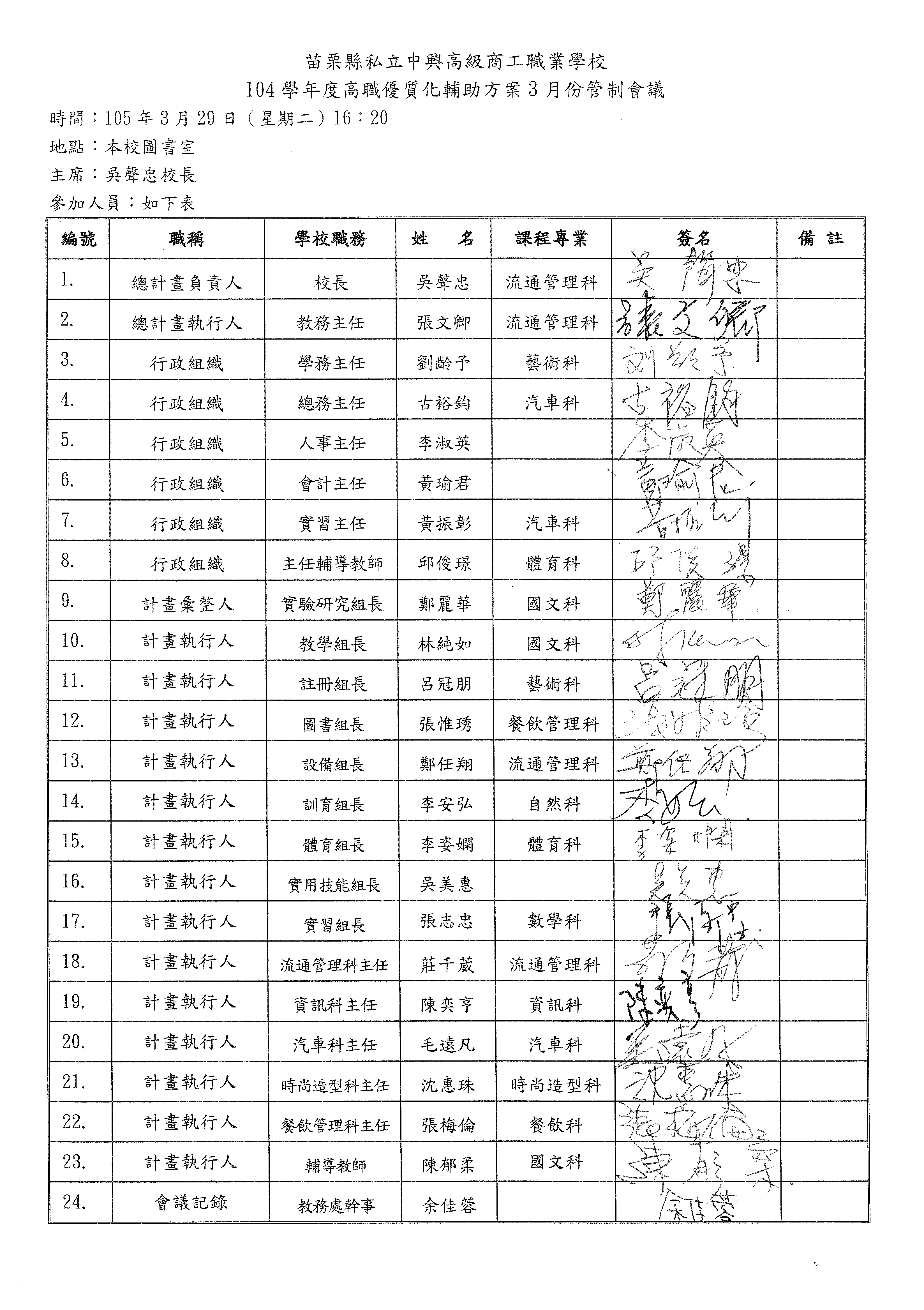 附件一附件二計畫編號：103-1-1計畫編號：103-1-13月計畫負責人：林純如計畫負責人：林純如3月計畫
名稱執行摘要執行進度「教學停看聽」實施計畫1.推動教師專業發展評鑑1.105年3月21日(一)召開104學年度第二次推動小組會議，會議決議(1)本校持續參加105學年度教師專業發展評鑑逐年期。( 2)105學年度教師專業發展評鑑推動小組人員編制( 3)審查104學年度初階認證名單，名單如下:林義傑、林永豐、吳全斌、劉冠妏、駱美玲、陳惠貞、 黃萬成、毛遠凡、楊恒光。(4)推薦參與教專評鑑人員進階認證，名單如下:邱俊璟、李安弘。「教學停看聽」實施計畫2.成立教師專業學習社群NA「教學停看聽」實施計畫3.召開教師專業社群會議英文檢定於105/03/17(四)17:00-18:00召開第一次會議
數學教學於105/03/09(三)17:00-18:00召開第一次會議
國文教學於105/03/17(四)17:00-18:00召開第一次會議
經營探戈於105/3/17(四)16:20-17:20召開第一次會議        
E點就通於105/3/9(三) 16:10-17:00召開第一次會議              
奔馳一百於105/02/24(三)16:20-17:20召開第一次會議      
亮麗恰恰於105/03/24 (四) 16:20-17:20召開第一次會議
美味曼波於105/03/29 (二) 16:20-17 :20召開第一次會議             
班級經營於105/02/22(一)17:00-18:00召開第一次會議
機電整合於105/02/24（三）17:20-18:00召開第一次會議               「教學停看聽」實施計畫4.辦理各領域（科）教學演示NA「教學停看聽」實施計畫5.辦理教師評量線上問卷調查NA「教學停看聽」實施計畫6.辦理教師校內進修研習1.主題：教師教學檔案製作系列心得分享
2.講師：第一場 張梅倫教師、第二場 林純如教師、第三場 黃麗如教師
3.時間：第一場 105年2月24日(三) 下午4:10-5:00、 第二場 105年3月2日(三) 下午4:10-5:00、第三場 105年3月16日(三) 下午4:10-5:00
4.地點:視聽教室
5.對象:全校教師
6.本次參與研習人數為:
第一場48人，其中研習回饋非常滿意：66%、滿意：31%、普通：3%、滿意度達97%。
第二場49人，其中研習回饋非常滿意：70%、滿意：29%、普通：1%、滿意度達99%。
第三場47人，其中研習回饋非常滿意：60%、滿意：39%、普通：1%、滿意度達99%。「教學停看聽」實施計畫7.獎勵教師在職進修1.105年3月1日完成上簽，鈞長同意本學期獎勵教師在職進修申請開始。
2.受理教師申請表期間，於105年3月1日至105年3月21日截止。計畫編號：103-1-3計畫編號：103-1-33月計畫負責人：鄭任翔計畫負責人：鄭任翔3月計畫
名稱執行摘要執行進度「漫步在雲端」實施計畫1.建置雲端行動教室105年3月15日信望愛捐贈之300台平板已送達學校。(信望愛基金會105年1月20日來函表示，因庫存良率異常及產能問題，調整捐贈本校平板數量300臺;預計105年第二季至第三季才能陸續出貨。)「漫步在雲端」實施計畫2.建置各領域數位教材NA「漫步在雲端」實施計畫3.辦理教師資訊研習NA計畫編號：103-2-1計畫編號：103-2-13月計畫負責人：莊千葳計畫負責人：莊千葳3月計畫
名稱執行摘要執行進度「一科一特色-e神通店長」實施計畫1.建置實習教室相關設備及結合員生消費合作社1.流通一學生下學期至校內員生社實習
(1)實習人數：29人，每2人為一組，每組實習一週。
(2)實習日期：3/7~6/24，每日第1、2、3、5、6節下課。
(3)實習結束繳交考核表並完成實習報告。
(4)3月份已完成三週實習，人數為6人。「一科一特色-e神通店長」實施計畫2.辦理教師進修研習NA「一科一特色-e神通店長」實施計畫3.融入實習教課程NA「一科一特色-e神通店長」實施計畫4.辦理競賽及成果展NA計畫編號：103-2-2計畫編號：103-2-23月計畫負責人：陳奕亨計畫負責人：陳奕亨3月計畫
名稱執行摘要執行進度計畫
名稱執行摘要執行進度「一科一特色-驅動e未來」實施計畫1.辦理資訊科教師研習(1)日期：105年3月19日、20日(六、日)
(2)地點：龍華科技大學
(3)主題：『競速自走車研習營』
(4)參加教師：陳奕亨、莊漢聲「一科一特色-驅動e未來」實施計畫2.融入學生專業實習教學課程NA「一科一特色-驅動e未來」實施計畫3.辦理學生成果競賽及技藝教育成果展投稿小論文2篇第一篇：(1)題目：『淺探自動停車系統』
(2)參加學生：資訊二黃禹榮、張巧柔、呂維慈
(3)指導老師：莊漢聲
第二篇：(1)題目：『藍芽無線濕度控制器』
(2)參加學生：資訊一張家瑜、黃俊祥
(3)指導老師：黃萬成計畫編號：103-2-3計畫編號：103-2-33月計畫負責人：毛遠凡計畫負責人：毛遠凡3月計畫
名稱執行摘要執行進度計畫
名稱執行摘要執行進度「一科一特色-環保卡打車」實施計畫1.強化實習場及設備1.105年3月25日（五）已完成電動機車及電動機踏車手工具組兩充實設備案驗收。相關設備立即支援各類相關教學課程使用。「一科一特色-環保卡打車」實施計畫2.辦理教師教育訓練及研習NA「一科一特色-環保卡打車」實施計畫3.融入學生實習教學課程1.按相關課程進行融入教學。「一科一特色-環保卡打車」實施計畫4.辦理學生競賽及成果展NA計畫編號：103-2-4計畫編號：103-2-43月計畫負責人：沈惠珠計畫負責人：沈惠珠3月計畫
名稱執行摘要執行進度「一科一特色-還我漂亮拳」實施計畫1.建置藝術櫥窗1.3月24日採購四層收納櫃擺放藝術櫥窗「一科一特色-還我漂亮拳」實施計畫2.辦理校內教師研習NA「一科一特色-還我漂亮拳」實施計畫3.融入實習教學課程辦理愛心義剪社團業師協同教學。
1.時間：105年03月23日(三)13：00~17：00
2.地點：美髮專業教室
3.業師：貝兒髮型美容院吳美貞老師
4.主題：女士造型
5.參與學生：18人
6.滿意度：9成以上

辦理愛心義剪社團業師協同教學。
1.時間:105年03月30日(三)13：00~17：00
2.地點：美髮專業教室3.業師：貝兒髮型美容院吳美貞老師
4.主題：女士造型
5.參與學生：20人
6.滿意度：  9成以上「一科一特色-還我漂亮拳」實施計畫4.辦理動態走秀及靜態成果展NA計畫編號：103-2-5計畫編號：103-2-53月計畫負責人：張梅倫計畫負責人：張梅倫3月計畫
名稱執行摘要執行進度「一科一特色-低碳料理餐」實施計畫1.建置實習場地及設備NA「一科一特色-低碳料理餐」實施計畫2.辦理教育訓練及研習辦理科內教師研習
時間:105年3月25日(8:00-16:30)
地點:大烘焙教室
講師:長榮桂冠酒店           王志源師傅
主題:草莓重乳酪蛋糕         法式杏仁草莓塔
參與教師:10人(盛兆瑜、彭金堂、林昕儒、張雅促、蔡聖奕、吳全斌、邱靜婷、張梅倫、張惟琇、鄧如香)
滿意度:9成以上「一科一特色-低碳料理餐」實施計畫3.融入實習教學課程辦理業師協同教學
時間:105年3月23日下午12:30-16:00
地點:大烘焙教室
講師:Sweet Emily法式甜點行政主廚         廖柏懿師傅
主題:草莓起司塔、抹茶草莓起司
參與學生:38人
滿意度:8成以上「一科一特色-低碳料理餐」實施計畫4.辦理競賽及成果展NA計畫編號：103-2-6計畫編號：103-2-63月計畫負責人：沈惠珠計畫負責人：沈惠珠3月計畫
名稱執行摘要執行進度「一科一特色-萬能妙管家」實施計畫1.設計並印製萬能妙管家課程教材已執行完成。「一科一特色-萬能妙管家」實施計畫2.辦理校內教師研習已執行完成「一科一特色-萬能妙管家」實施計畫3.上、下學期末舉辦班級競賽NA計畫編號：103-3-1計畫編號：103-3-13月計畫負責人：李姿嫻計畫負責人：李姿嫻3月計畫
名稱執行摘要執行進度「流金青春，藝文無敵」實施計畫1.校外參觀NA「流金青春，藝文無敵」實施計畫2.學生美展NA「流金青春，藝文無敵」實施計畫3.校內寫生NA計畫編號：103-3-2計畫編號：103-3-23月計畫負責人：張惟琇計畫負責人：張惟琇3月計畫
名稱執行摘要執行進度計畫
名稱執行摘要執行進度「璀璨心靈，閱讀典藏」實施計畫1.圖書館藏吃到飽NA「璀璨心靈，閱讀典藏」實施計畫2.好書分享讀不完1.104年3月14日(一)因雨延期。
2.104年3月15日(二)因雨延期。
3.104年3月21日(一)因雨延期。
4.104年3月22日(二)因雨延期。
5.104年3月28日(一)在集合場進行好書分享活動；資處三陳姿羽、曾秀娟同學嘉獎兩次；餐三甲彭俞蓉同學嘉獎乙次、何靖晏同學嘉獎兩次；流通一徐肇杰同學嘉獎兩次、侯宜君同學嘉獎乙次。
6.104年3月29日(二)在集合場進行好書分享活動；資訊三邱育賢、林仁杰同學嘉獎乙次；流通二郭淑貞、吳珮珊、呂珮瑀同學嘉獎乙次、陳奕憲同學嘉獎兩次；實美二陳彥蓉、黃玉婷同學嘉獎乙次；美容三洪欣亞、施孟妏同學嘉獎乙次、邱馨民同學嘉獎兩次。計畫編號：103-4計畫編號：103-43月計畫負責人：吳美惠計畫負責人：吳美惠3月計畫
名稱執行摘要執行進度「社區交流，輔導就近入學」實施計畫1.性向探索初體驗105年3月29日(二)南和國中：2 班共31人，共體驗餐旅、食品2個職群。「社區交流，輔導就近入學」實施計畫2.獎（助）學金在105年3月29日集會公開頒發優質化成績優秀獎學金，共有47名學生受獎，獎學金共102500元。計畫編號：103-5-1計畫編號：103-5-13月計畫負責人：張志忠計畫負責人：張志忠3月計畫
名稱執行摘要執行進度「技職勤推廣，共學新環境」實施計畫1.各科規畫課後輔導機制NA「技職勤推廣，共學新環境」實施計畫2.輔導學生參加校內外專題製作競賽NA「技職勤推廣，共學新環境」實施計畫3.設置丙級考場NA「技職勤推廣，共學新環境」實施計畫4.各科建置丙級證照影音教學資料庫時尚科於105年03月15日繳交丙級美容術科教學影音檔計畫編號：103-5-2計畫編號：103-5-23月計畫負責人：李安弘計畫負責人：李安弘3月計畫
名稱執行摘要執行進度「敦品志勵學，大愛樂服務」實施計畫品格教育劇團演出NA計畫編號：103-5-3計畫編號：103-5-33月計畫負責人：李姿嫻計畫負責人：李姿嫻3月計畫
名稱執行摘要執行進度「中興籃球，健康卓越」實施計畫1.移地訓練已執行完成。「中興籃球，健康卓越」實施計畫2.籃球研習營NA「中興籃球，健康卓越」實施計畫3.參加高中籃球甲級(乙級)聯賽104學年度高中籃球乙級聯賽縣市預賽
比賽時間:104年12月09.10.11日
比賽人數:18人
比賽地點:興華高中
結果：未晉級「中興籃球，健康卓越」實施計畫4.舉辦中興盃籃球賽NA計畫編號：103-5-4計畫編號：103-5-43月計畫負責人：邱俊璟計畫負責人：邱俊璟3月計畫
名稱執行摘要執行進度「無聲科技，智慧廣播」實施計畫主機安裝施工已執行完成。計畫編號：104-1計畫編號：104-13月計畫負責人：涂沛宗計畫負責人：涂沛宗3月計畫
名稱執行摘要執行進度「魅力四攝，行銷辦學亮點」實施計畫1.腳本撰寫研習已執行完成。「魅力四攝，行銷辦學亮點」實施計畫2.表演研習已執行完成。「魅力四攝，行銷辦學亮點」實施計畫3.拍攝研習已執行完成。「魅力四攝，行銷辦學亮點」實施計畫4.剪接研習已執行完成。「魅力四攝，行銷辦學亮點」實施計畫5.配樂研習已執行完成。「魅力四攝，行銷辦學亮點」實施計畫6.後製研習已執行完成。「魅力四攝，行銷辦學亮點」實施計畫7.字幕研習已執行完成。「魅力四攝，行銷辦學亮點」實施計畫8.影片放置於線上影音系統104學年度微電影拍攝影片目前正在進行審查階段，待審查完成，學校完成影片修正，及國教署同意公告成果後，各校方能於youtube或其他網站公開影片中興高級商工職業校104學年度高職優質化輔助方案3月份管制會議照片時間：105年3月29日（星期二）16時20分。地點：本校敬業樓B1圖書室。主席：吳聲忠校長中興高級商工職業校104學年度高職優質化輔助方案3月份管制會議照片時間：105年3月29日（星期二）16時20分。地點：本校敬業樓B1圖書室。主席：吳聲忠校長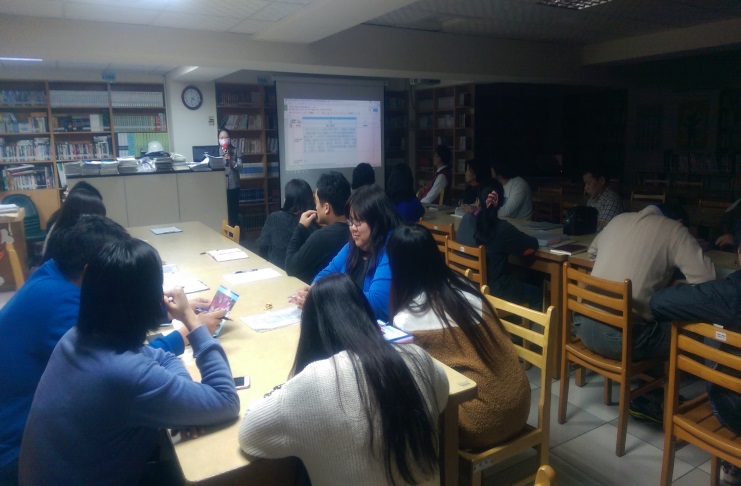 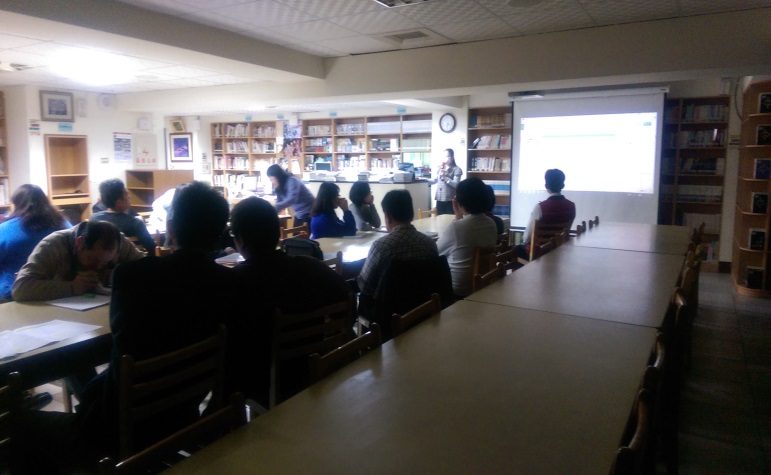 實驗研究組長報告與會同仁認真聆聽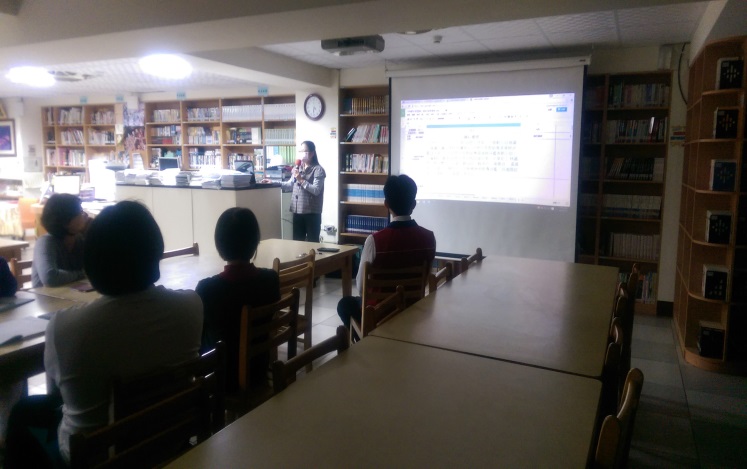 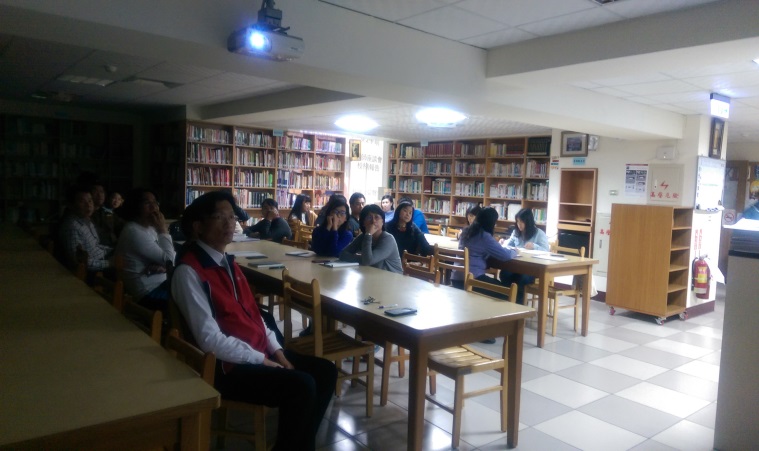 實驗研究組長報告與會同仁認真聆聽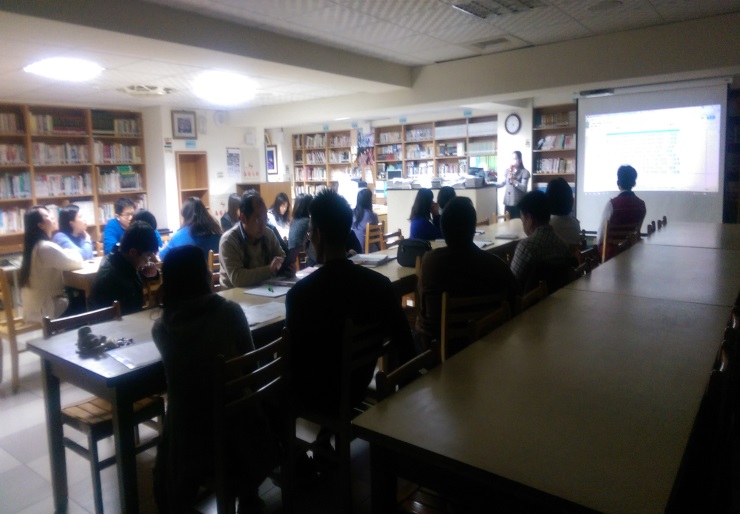 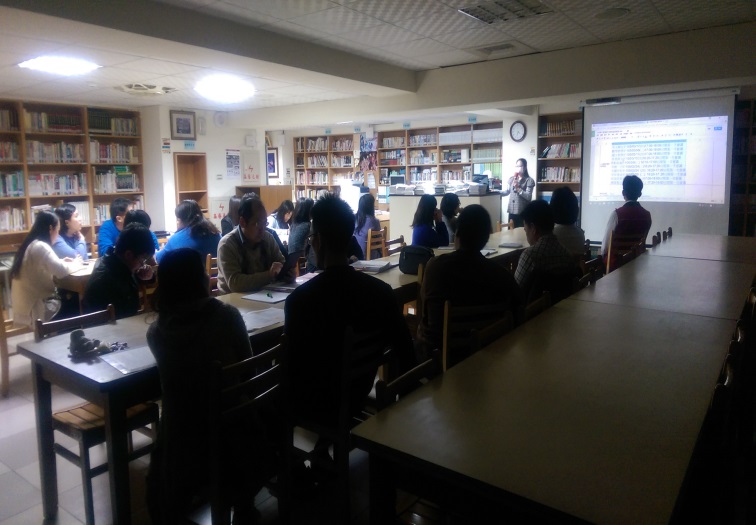 與會同仁認真聆聽與會同仁認真聆聽